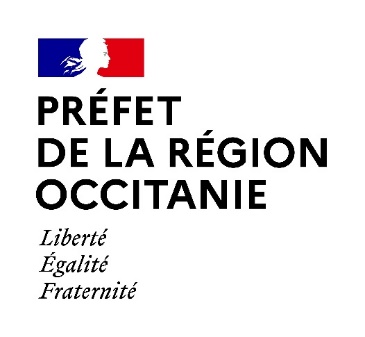 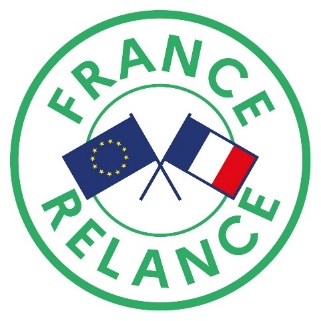 « Plantons des haies » en OccitanieAppel à projets « Soutien aux investissements pour des plantations de haies et d’alignements d’arbres »Formulaire de demande de subventionLe présent formulaire de demande une fois complété constitue, avec l'ensemble des justificatifs joints par vos soins, le dossier unique de demande d'aide.Transmettez l’original de ce formulaire, accompagné des pièces complémentaires, à DDT(M) et conservez-en un exemplaire.Appel à projets « Soutien aux investissements pour des plantations de haies et d’alignements d’arbres »Formulaire de demande de subventionLe présent formulaire de demande une fois complété constitue, avec l'ensemble des justificatifs joints par vos soins, le dossier unique de demande d'aide.Transmettez l’original de ce formulaire, accompagné des pièces complémentaires, à DDT(M) et conservez-en un exemplaire.OU FAIRE PARVENIR VOTRE DOSSIER ?(un exemplaire original par voie postale)A la DDT(M) de votre département de siège d’exploitation (voir liste en adresses en annexe 2 de l’appel à projets)PROJET Plantation de haies sur des parcelles agricoles Mise en place d’alignements d’arbres intraparcellaires sur      des parcelles agricolesDENOMINATION DU PORTEURDE PROJETCadre réservé à l’administrationDate de réception : 	…………………………………N° OSIRIS : 		……………………………………………………………………identification du porteur de projet1 – IdentificationN° SIRET : Dénomination sociale : Forme juridique : Représentant légal :Civilité : 	 Mme	   M.	Nom :			Prénom :	Qualité : 	Responsable du projet (si différent) :Civilité : 	 Mme	   M.	Nom :			Prénom :	Qualité : 	 2 – CoordonnéesN° de téléphone  : N° de téléphone portable : Adresse électronique : Adresse postale : caracteristiques du projet1 – Caractéristiques généralesDate de début du projet (JJ/MM/AAAA) : Date de fin du projet (JJ/MM/AAAA) : Désignation des éléments :2 – Descriptif des linéaires de haies du projetEspèces plantées (prévisionnel)3 – Descriptif des linéaires d’arbres alignés intraparcellairesEspèces plantées (prévisionnel)4 – Accompagnement techniqueSi le projet a bénéficié d’un accompagnement technique, précisez le nom de la structure accompagnatrice :  DEPENSES PREVISIONNELLES1 – Plantation de haies Si le calcul des montants éligibles est réalisé sur la base du barème : Complétez la fiche Excel de calcul des dépenses éligibles (annexe 1 – onglet « haies ») et la joindre au dossier. Si le calcul des montants éligibles est réalisé sur la base de devis, complétez le tableau ci-dessous :2 – Plantation d’alignements d’arbresSi le calcul des montants éligibles est réalisé sur la base du barème : Complétez la fiche Excel de calcul des dépenses éligibles (annexe 1 – onglet « Alignements d’arbres ») et la joindre au dossier. Si le calcul des montants éligibles est réalisé sur la base de devis, complétez le tableau ci-dessous :3 – Montant total des dépenses éligiblesPLAN DE FINANCEMENTcooRdONNees bancaires (joindre un RIB/IBAN)IBAN :   Code BIC :  engagements et signature Je déclare et atteste sur l’honneur :ne pas avoir sollicité pour la même action une aide autre que celle indiquée sur le présent formulaire le demande d’aide,avoir pris connaissance des points de contrôle spécifiques à ce dispositif,avoir pris connaissance des délais maximum de début d'exécution et de réalisation des travaux qui s’attachent à mon projet, que l’action pour laquelle la subvention est sollicitée n’a reçu aucun commencement d’exécution (signature de bon de commande, approbation de devis, ordre de service…) avant la date d’accusé de réception du dossier,être à jour de mes obligations légales, administratives, sociales, fiscales et comptables,que les renseignements fournis dans le formulaire de demande d’aide et les pièces jointes sont exacts,que la plantation faisant l’objet de la présente demande d’aide ne compense pas un arrachage préalable. Je m’engage, sous réserve de l’attribution de l’aide :à détenir, conserver, fournir tout document ou justificatif demandé par l’autorité compétente, pendant dix ans à compter de la date à laquelle intervient la décision d’attribution de l’aide,à informer le service instructeur de ma demande de toute modification de ma situation, de la raison sociale de ma structure, de mes engagements, de mon action,à réaliser l'opération présentée dans ma demande conformément aux conditions techniques et financières définies par la décision attributive d'aide,à remplir les obligations de résultat fixées par la décision attributive d'aide,à ne pas solliciter à l’avenir, pour ce projet, d’autres crédits publics en plus de ceux déjà indiqués précédemment,à déclarer les linéaires implantés dans la PAC (si je suis soumis à déclaration),à gérer durablement les plantations. Je suis informé :qu’en cas d’irrégularité ou de non-respect de mes (nos) engagements, le remboursement des sommes perçues sera exigé, majoré d’intérêts de retard et éventuellement de pénalités financières, sans préjudice des autres poursuites et sanctions prévues dans les textes en vigueur,que l'ensemble des informations recueillies dans le présent formulaire font l'objet d'un traitement informatique destiné à la gestion de mon dossier de demande d'aide et à l’évaluation de la mesure. Les destinataires des données sont l'Agence de services et de paiement (ASP) et le Ministère de l'agriculture et de l'alimentation. Conformément à la loi « informatique et libertés » n° 78-17 du 6 janvier 1978, je bénéficie d'un droit d'accès et de rectification aux informations à caractère personnel me concernant. Si je souhaite exercer ce droit et obtenir communication des informations me concernant, je peux m'adresser au service instructeur.Fait à ,  le Nom, Prénom du représentant légal : Signature + tampon de la structurePIECES A FOURNIR